COMISIÓN PREPARATORIA	OEA/Ser.P	AG/CP/doc.987/22	Quincuagésimo segundo período ordinario de sesiones	30 agosto 2022	Original: españolPROYECTO DE CALENDARIO PARA 
EL QUINCUAGÉSIMO SEGUNDO PERÍODO ORDINARIO 
DE SESIONES DE LA ASAMBLEA GENERAL(Aprobado por la Comisión Preparatoria en la reunión celebrada el 30 de agosto de 2022)ACTIVIDADES PREVIAS AL INICIO 
DEL QUINCUAGÉSIMO SEGUNDO PERÍODO ORDINARIO 
DE SESIONES DE LA ASAMBLEA GENERALMiércoles, 5 de octubre8:15 a.m. a 8:45 a.m. 	Conferencia de prensaLugar: Sala Mateo Salado (piso 4), Lima Centro de Convenciones (LCC)9:00 a.m. a 1:00 p.m.	Diálogo de los Jefes de Delegación con los representantes de las organizaciones de la sociedad civil y otros actores sociales			Lugar: Salas San Borja 1 y 2 (piso 1), LCC			Inaugura: Presidente de la República del Perú			Modera: Representante Permanente del Perú ante la OEA 					QUINCUAGÉSIMO SEGUNDO PERÍODO ORDINARIO 
DE SESIONES DE LA ASAMBLEA GENERALMiércoles, 5 de octubre8:30 a.m. a 5:30 p.m.	Registro de participantes 3:00 p.m. a 5:00 p.m.	Diálogo de los Jefes de Delegación con los Observadores Permanentes 		Lugar: Salas San Borja 1 y 2 (piso 1), LCC			Modera: Ministro de Relaciones Exteriores del Perú 5:15 p.m. a 6:15 p.m. 	SESIÓN INAUGURAL			Lugar: Salas Lima 1 y 2 (piso 1), LCC			Palabras del Secretario General	Palabras del Presidente de la República del Perú	Otras presentaciones (por confirmar)	Presentación del “Coro Nacional de Niños del Perú” 7:30 p.m. a 9:00 p.m.	Acto cultural y pisco de honor (por invitación)			Lugar: Huaca Pucllana	Participación del “Ballet Folclórico Nacional del Perú”	Jueves, 6 de octubre8:30 a.m. a 5:30 p.m.	Registro de participantes 8:15 a.m. a 9:15 a.m.	Reunión Ministerial del Grupo de Revisión de la Implementación de Cumbres (GRIC)		Lugar: LCC9:30 a.m. a 10:30 a.m.	Primera SESIÓN PLENARIA		Lugar: Salas Naciones 2 y 3 (piso 8), LCCElección de la Presidencia de la Asamblea General.Aprobación del proyecto de TemarioAprobación del proyecto de CalendarioAprobación de los acuerdos adoptados por la Comisión PreparatoriaInforme de la PresidenciaInforme del Secretario General sobre credencialesInforme anual del Consejo Permanente a la Asamblea General (2021-2022)Aprobación de proyectos de declaración y resolución acordados por el Consejo PermanenteInforme anual del Consejo Interamericano para el Desarrollo Integral a la Asamblea General (2021-2022)Instalación de la Comisión GeneralAsignación de temas y elección de la Presidencia de la Comisión General10:30 a.m. a 1:00 p.m.	Continuación de la Primera SESIÓN PLENARIA: Diálogo de los Jefes de Delegación				Lugar: Salas Naciones 2 y 3 (piso 8), LCC10:30 a.m. a 1:30 p.m.		Primera reunión de la COMISIÓN GENERAL				Lugar: Sala Naciones 1 (piso 8), LCC1:00 p.m. a 1:15 p.m. 	Fotografía oficial de los Jefes de Delegación			Lugar: Explanada (piso 2), LCC1:20 p.m. a 3:00 p.m.	Diálogo privado de los Jefes de Delegación con el Secretario General y el Secretario General Adjunto			Lugar: Sala Mangomarca (piso 6), LCCFormato: Almuerzo de trabajo (1+1)3:00 p.m. a 6:00 p.m. 	Segunda reunión de la COMISIÓN GENERAL			Lugar: Sala Naciones 1 (piso 8), LCC3:00 p.m. a 7:30 p.m.	Segunda SESIÓN PLENARIA			Lugar: Salas Naciones 2 y 3 (piso 8), LCCViernes, 7 de octubre8:30 a.m. a 1:00 p.m.	Registro de participantes 10:00 a.m. a 1:00 p.m. 	Tercera reunión de la COMISIÓN GENERAL			Lugar: Sala Naciones 1 (piso 8), LCC10:30 a.m. a 5:00 p.m.	Tercera SESIÓN PLENARIA	Lugar: Salas Naciones 2 y 3 (piso 8), LCC5:00 p.m. a 7:00 p.m.	Cuarta SESIÓN PLENARIALugar: Salas Naciones 2 y 3 (piso 8), LCCLa cuestión de las Islas MalvinasElección de autoridades de órganos, organismos y entidades de la Organización:Tres miembros del Comité Jurídico Interamericano (CJI)Dos miembros del Centro de Estudios de Justicia de las Américas (CEJA)Un miembro del Tribunal Administrativo (TRIBAD)Un miembro del Comité de Auditoría Presentación de la Presidenta de la Comisión Interamericana de Derechos HumanosPresentación del Presidente del Comité Jurídico InteramericanoPresentación de la Presidenta de la Comisión Interamericana de Mujeres Presentación del Presidente de la Corte Interamericana de Derechos HumanosPresentación de la Directora de la Organización Panamericana de la SaludInforme de la Comisión General Aprobación de proyectos de declaración y resoluciónDeterminación de la sede y fecha del quincuagésimo tercer período ordinario de sesiones de la Asamblea General7:00 p.m. a 7:30 p.m.	SESIÓN DE CLAUSURA Lugar: Salas Naciones 2 y 3 (piso 8), LCCPalabras del Secretario General Palabras del Ministro de Relaciones Exteriores del Perú 7:30 p.m. a 8:00 p.m.	Conferencia de prensaLugar: Sala Mateo Salado (piso 4), LCC ANEXO ACTIVIDADES PARALELAS Lunes, 3 de octubreHorario por definir	Evento del Young Americas Business Trust (YABT)				Lugar: por definirMartes, 4 de octubre Horario por definir	Evento del YABT (continuación)			Lugar: por definir9:00 a.m. a 12:00 p.m. 	Foro Empresarial			Lugar: Lima Centro de Convenciones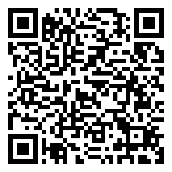 